РЕШЕНИЕОб утверждении дополнительного Соглашения № 1 между органами местного самоуправления сельского поселения Никифаровский сельсовет муниципального района Альшеевский район Республики Башкортостан и муниципального района Альшеевский район Республики Башкортостан о передаче органам местного самоуправления муниципального района Альшеевский район Республики Башкортостан осуществления части полномочий органов местного самоуправления сельского поселения Никифаровский сельсовет муниципального района Альшеевский район Республики БашкортостанСовет сельского поселения Никифаровский сельсовет муниципального района      Альшеевский район Республики Башкортостан РЕШИЛ:Утвердить Дополнительное Соглашение № 1 к Соглашению между органами местного самоуправления муниципального района Альшеевский район Республики Башкортостан и сельского поселения Никифаровский сельсовет муниципального района Альшеевский район Республики Башкортостан о передаче органам местного самоуправления муниципального района Альшеевский район Республики Башкортостан осуществления части полномочий органов местного самоуправления сельского поселения Никифаровский сельсовет, утвержденному решением Совета сельского поселения Никифаровский сельсовет муниципального района Альшеевский район от 25.12.2020 года № 66 (прилагается).Настоящее Решение  распространяется на правоотношения, возникшие с 01 января 2021 года, вступает в силу с момента подписания.Настоящее решение  обнародовать в здании администрации сельского поселения  Никифаровский сельсовет муниципального района Альшеевский район Республики Башкортостан и в сельской  библиотеке села Никифарово.               Глава сельского поселения                                  И.М. Бикмурзинс. Никифарово01.12.2021 г.№ 83Совет муниципального района Альшеевский район Республики БашкортостанРЕШЕНИЕОб утверждении дополнительного Соглашения № 1 между органами местного самоуправления сельского поселения Никифаровский сельсовет муниципального района Альшеевский район Республики Башкортостан и муниципального района Альшеевский район Республики Башкортостан о передаче органам местного самоуправления муниципального района Альшеевский район Республики Башкортостан осуществления части полномочий органов местного самоуправления сельского поселения Никифаровский сельсовет муниципального района Альшеевский район Республики БашкортостанСовет муниципального района Альшеевский район Республики Башкортостан РЕШИЛ:Утвердить Дополнительное Соглашение № 1 к Соглашению между органами местного самоуправления муниципального района Альшеевский район Республики Башкортостан и сельского поселения Никифаровский сельсовет муниципального района Альшеевский район Республики Башкортостан о передаче органам местного самоуправления муниципального района Альшеевский район Республики Башкортостан осуществления части полномочий органов местного самоуправления сельского поселения Никифаровский сельсовет, утвержденному решением Совета муниципального района Альшеевский район от 24.12.2020 года № 4-69 (прилагается).Настоящее Решение  распространяется на правоотношения, возникшие с 01 января 2021 года, вступает в силу с момента подписания.Настоящее решение  обнародовать в здании Администрации района и разместить в сети общего доступа «Интернет» на официальном сайте Администрации муниципального района Альшеевский район Республики Башкортостан.Председатель Совета муниципального районаАльшеевский районРеспублики Башкортостан				             С.Н. Колегановс. Раевскийот 01 декабря 2021 года№ 11-12Утверждено 				        УтвержденоРешением Совета				        Решением Совета сельскогомуниципального района			        поселения НикифаровскийАльшеевский район	    сельсовет муниципальногоРеспублики Башкортостан                                  района Альшеевский район                                                                                                               Республики Башкортостан                                                                    Дополнительное соглашение к Соглашению  между органами местного самоуправления муниципального района Альшеевский район Республики Башкортостан и сельского поселения Никифаровский  сельсовет муниципального района Альшеевский район Республики Башкортостан о передаче муниципальному району части полномочий сельского поселения.№ 1                                                                                                            «01»  декабря  2021  г. Совет сельского поселения Никифаровский сельсовет муниципального района Альшеевский район Республики Башкортостан, именуемый в дальнейшем «Сторона 1», в лице главы сельского поселения Никифаровский сельсовет муниципального района Альшеевский район Республики Башкортостан, действующего на основании Устава, с одной стороны, и Совет муниципального района Альшеевский район Республики Башкортостан, именуемый в дальнейшем «Сторона 2», в лице председателя Совета муниципального района Альшеевский район Республики Башкортостан, действующего на основании Устава, с другой стороны, вместе именуемые «Стороны», заключили настоящее Дополнительное Соглашение о нижеследующем:1. Внести в текст Соглашения следующие изменения:1.1. Статья 2. Права и обязанности Стороны 1Сторона 1:	1) перечисляет финансовые средства Стороне 2 в виде дотаций из бюджета   сельского поселения Никифаровский сельсовет муниципального района Альшеевский район Республики Башкортостан в размере  105 627  рублей 96  копеек (сто пять тысяч шестьсот двадцать семь рублей девяноста шесть коп) в следующем порядке:равными частями ежемесячно не позднее 1 числа следующего месяца.2. Стороны устанавливают, что иные условия Соглашения (с учетом изменений и дополнений, внесенных предыдущими дополнительными соглашениями) остаются неизменными и стороны подтверждают по ним свои обязательства.3. Стороны устанавливают, что настоящее дополнительное соглашение к Соглашению  является его неотъемлемой частью.4. Стороны устанавливают, что настоящее дополнительное соглашение вступает в силу с момента его подписания сторонами и распространяется на правоотношения, возникшие с 01.01.2021 г.5. Настоящее дополнительное соглашение составлено и подписано в 2 экземплярах, имеющих равную юридическую силу, по одному для каждой из сторон.Подписи сторон:БАШҠОРТОСТАН РЕСПУБЛИКАҺЫӘЛШӘЙ РАЙОНЫМУНИЦИПАЛЬ РАЙОНЫНЫҢНИКИФАР АУЫЛ СОВЕТЫАУЫЛ БИЛӘМӘҺЕ СОВЕТЫ (БАШҠОРТОСТАН  РЕСПУБЛИКАҺЫ  ӘЛШӘЙ  РАЙОНЫ  НИКИФАР  АУЫЛ  СОВЕТЫ)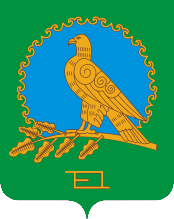 СОВЕТ СЕЛЬСКОГО ПОСЕЛЕНИЯНИКИФАРОВСКИЙ СЕЛЬСОВЕТМУНИЦИПАЛЬНОГО РАЙОНААЛЬШЕЕВСКИЙ РАЙОНРЕСПУБЛИКИБАШКОРТОСТАН(НИКИФАРОВСКИЙ  СЕЛЬСОВЕТ АЛЬШЕЕВСКОГО  РАЙОНА  РЕСПУБЛИКИ  БАШКОРТОСТАН)Совет сельского поселения Никифаровский сельсовет муниципального районаАльшеевский  район Республики БашкортостанАльшеевский район, Совет муниципального района Альшеевский район Республики БашкортостанАльшеевский район, Глава сельского поселения Никифаровский сельсовет муниципального района Альшеевский район Республики Башкортостан__________ /Бикмурзин И М.М.П.Председатель Совета муниципального района Альшеевский район Республики Башкортостан__________ /Колеганов С.Н. М.П.